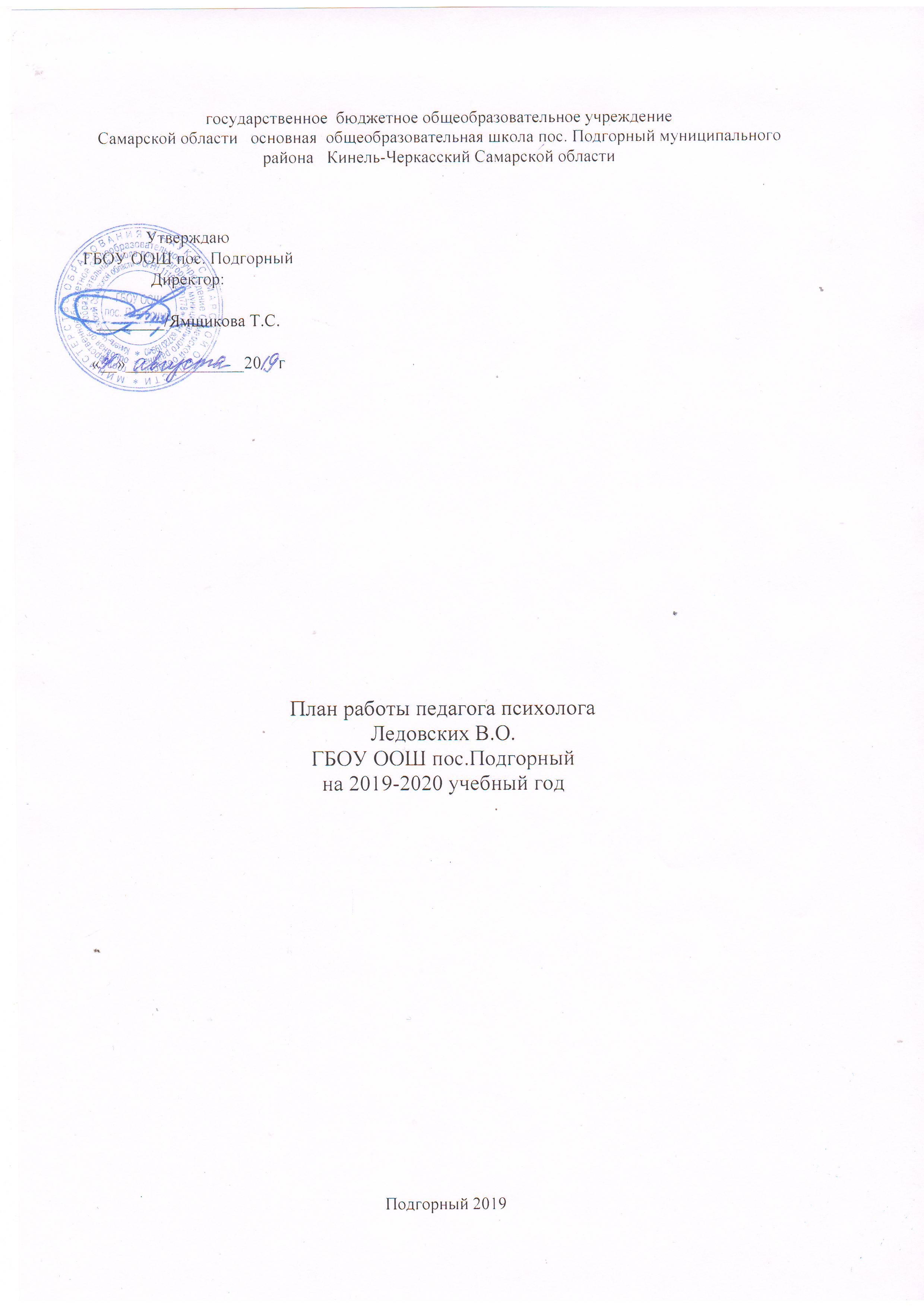 Цель:Оказание психологической помощи участникам образовательного процесса в соответствии с целями и задачами образовательного учреждения, способствование созданию оптимальных условий для реализации права каждого ребенка на полноценное познавательное и личностное развитие.Задачи:1.Осуществление психолого-педагогической диагностики для раннего выявления различного рода проблем у учащихся, определения причин их возникновения и поиска наиболее эффективных способов их профилактики и преодоления.2.Осуществление в разнообразных формах индивидуального сопровождения развития ребенка, направленного на преодоление проблем, возникающих у него в процессе обучения, общения, на этапе выбора профиля обучения и профессионального самоопределения.3.Проведение комплекса мероприятий для выявления и сопровождения учащихся «группы риска» и детей ОВЗ.4.Обеспечение преемственности в процессе обучения и сопровождения ребенка.5.Реализация системно-ориентированных программ сопровождения, направленных на профилактику проблем в учебной, социальной и эмоционально-волевой сферах, сохранение здоровья учащихся.6.Осуществление информационной поддержки учащихся, учителей и родителей по проблемам в учебной, социальной и эмоциональной сферах, а также по вопросам выбора профиля обучения.Распространение опыта сопровождения учащихся, повышение психолого-педагогической компетентности всех участников образовательного процессаПриоритетные направления в работе на 2019-2020 учебный год:1.Мониторинг сформированности УУД в 1 и 4 классах.2.Психологическая поддержка учащихся 1 и 5 классов в период адаптации.3. Психологическое сопровождение детей с ОВЗ.4. Психологическое сопровождение детей «группы риска».5. Предпрофильная и профильная подготовка учащихся, профориентация.  6. Психологическая подготовка учащихся к ОГЭ.  7. Развитие психологической компетентности субъектов образовательных отношени№Содержание работыСроки адресатПредполагаемыйрезультат - эффектПредполагаемыйрезультат - продуктПСИХОДИАГНОСТИЧЕСКАЯ РАБОТАПСИХОДИАГНОСТИЧЕСКАЯ РАБОТАПСИХОДИАГНОСТИЧЕСКАЯ РАБОТАПСИХОДИАГНОСТИЧЕСКАЯ РАБОТАПСИХОДИАГНОСТИЧЕСКАЯ РАБОТА1Диагностика личностных особенностей учащихся 1 класса в период адаптации:1. Выявление мотивации учения Беседа о школе (модифицированная методика Т.А.Нежновой, А.Л.Венгера, Д.Б.Эльконина).2. Исследование эмоционально-личностной сферы первоклассников в период прохождения адаптации (при использовании методики «Школа зверей»);3.Опросник для учителя. Мониторинг формирования УУД обучающихся 1 класса:1.Исследование способностей воспринимать абстрактные формы (прогрессивные матрицы Дж. Равена – черно-белый вариант);2. Выявление степени развития структурных  зрительно-моторных функций («Зрительно–моторный гештальт-тест» Л. Бендер);3. Исследование особенностей внимания, работоспособности (Тест Тулуз-Пьерона);4. Методика самооценки «Дерево» (Дж. и   Д.  Лампен, модиф. Л.П. Пономаренко);5.Определение эмоционального уровня самооценки ( 1, 4, 6 субтест) (А.В. Захарова);6. Методика «Кто прав?», Рукавички  (методика Г.А. Цукерман)Сентябрь-ноябрь1-й классВыявление дезадаптированных детей. Выработкарекомендаций родителям и классным руководителям.Ознакомление педагогов с результатами мониторинга.Журнал учета диагностических исследований, справка по результатам диагностики2Диагностика адаптации учащихся 5 класса к новым условиям обучения 1. Тест школьной тревожности (Филлипс)2. Методика «Самооценка» (Т.В.Дембо, С. Я. Рубенштейн)3. Определение мотивации младшего школьника к обучению в школе (Н.Лусканова).4. Оценка отношений подростка с классомОктябрь-ноябрь5 классИзучение течения адаптации пятиклассников, выявление детей с неблагоприятнымтечением адаптации, оказание импсихологической поддержки.Журнал учета диагностических исследований, справка по результатам диагностики3Изучение уровня школьной мотивации младших школьников (Анкета для оценки уровня школьной мотивации Н. Лускановой).НоябрьУчащиеся 2-4классовОпределение причин низкой мотивации.Индивидуальное консультирование классныхруководителей и родителейЖурнал учета диагностических исследований, справка по результатам диагностики4Диагностика склонностей и способностей старшеклассников с целью профориентации:1.Методика «Профиль» (карта интересов А. Голомштока) 2. Методика «Тип мышления» (Г. Резапкиной)3. Опросник профессиональных склонностей(методика Л. Йовайши в модификации Г. Резапкиной)январь 9 класс Формирование ответственногоотношения к выбору профессионального путичерез расширение границ самопознанияи получение информации о мире профессий, раннее выявление профессиональных и познавательных интересовЖурнал учета диагностических исследований, справка по результатам диагностики5Проведение методики на выявлениеинтересов и склонностей «Карта интересов»март8 классОпределение учебных и профессиональныхинтересов. Выработка рекомендацийучащимся по профессиональному самоопределениюЖурнал учета диагностических исследований, справка по результатам диагностики6Диагностика готовности учащихся 4 класса к переходу в среднее звено (Мониторинг формирования УУД обучающихся 4 класса)1. Исследование способностей учащихся воспринимать абстрактные формы (методика«прогрессивные матрицы дж. равена»)2. Исследование интеллектуального развития младших подростков (ГИТ групповой  интеллектуальный  тест)3. Методика «Самооценка» (Т.В.Дембо, С. Я. Рубенштейн)4. Изучение эмоционального отношения к учению школьников (методика А.Д.Андреевой)5.Диагностика ценностной сферы (тест аксиологической направленности школьников, А.В.Капцов)6.Выявление сформированности действий направленных на учет позиции собеседника (методика «Кто прав» Г.А.Цукерман)7. Исследование развития действий нравственно-этического оценивания, уровня моральной децентрации как координации норм(методика моральные дилеммы, задания на усвоение норм)Сентябрь-март4 классВыявление уровня готовности к переходу всреднее звено, предварительный прогнозвозможных трудностей при обучении в 5 классеЖурнал учетадиагностическихисследований, справкапо результатамдиагностики7Диагностика уровня тревожностиучащихся 9-х  класса при подготовке к сдаче ГИА 1.Тест на тревожность Спилбергера - Ханина. (Методика оценки тревожности Ч.Д. Спилбергера и Ю.Л. Ханина)апрель9  классВыявление детей с высокой тревожностью. Выработка рекомендаций классным руководителям. Ознакомление педагогов с результатами диагностики.Журнал учетадиагностическихисследований, справкапо результатамдиагностики8Диагностика по запросуСентябрь-майУчащиесяшколыРекомендацииЖурнал учетадиагностическихисследований, справкапо результатамдиагностикиКОРРЕКЦИОННО- РАЗВИВАЮЩАЯ РАБОТАКОРРЕКЦИОННО- РАЗВИВАЮЩАЯ РАБОТАКОРРЕКЦИОННО- РАЗВИВАЮЩАЯ РАБОТАКОРРЕКЦИОННО- РАЗВИВАЮЩАЯ РАБОТАКОРРЕКЦИОННО- РАЗВИВАЮЩАЯ РАБОТА1Групповые занятия с дезадаптированными учащимися 1-х классовНоябрь – декабрь1-е классыАдаптация к школе Журнал коррекционно-развивающей работы2Индивидуальные и групповые занятия с учащимися с ОВЗв течение годаУчащиеся сОВЗРазвитие психическихпроцессов, развитиекоммуникативныхнавыков, эмоциональноволевой сферыЖурнал коррекционно-развивающей работы3Работа с детьми «Группа риска»в течение годаУчащиеся 1- 9 классовСнижение количества учащихся «группы рискаЖурнал коррекционно-развивающей работы